Образац 8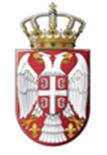 Република СрбијаМИНИСТАРСТВО СПОРТАЗАВРШНИ ИЗВЕШТАЈ О РЕАЛИЗАЦИЈИ ПРОГРАМАВременски период за који се подноси извештајКратак опис циљева програма који су требали бити постигнути (према областима општег интереса из члана 112. став 1. Закона о спорту)У којој мери је програм реализован?Опис постигнутих резултата (према областима општег интереса из члана 112. став 1. Закона о спорту и програмским целинама)Број корисника и структура корисника обухваћених програмом Непосредни учесници на реализацији програма6.1.  Број учесника (укупно и по категоријама)6.2. Тим који је реализовао програм6.3. Организације партнери које су учествовале у програму Реализација финансијског плана  програма (финансијски извештај може бити поднет као посебан прилог)7.1. Приходи Обрачун трошкова: Сваки трошак мора бити документован приложеним фотокопијама рачуна (документима која су основ за исплату – уговор, одлука надлежног органа) издатим на организацију носиоца програма  и изводима из банке/Трезора којима се документују одговарајућа плаћања. Сваки трошак се означава одговарајућим бројем од 1 и даље. У обрачун се уписује назив и време настанка трошка и сваки појединачни износ. СПЕЦИФИКАЦИЈА РАСХОДА ЗА РЕАЛИЗАЦИЈУ ПРОГРАМАНазив програма:  _____________________________7.3. Дугови (издаци за реализацију програма који нису покривени, према висини и врсти) Кратак опис проблема који су се јавили током реализације програма9. Оцена ревизораДатум _____________________М.П.РУКОВОДИЛАЦ ПРОГРАМА		 ЛИЦЕ ОВЛАШЋЕНО ЗА ЗАСТУПАЊЕ________________________                                      ___________________________Назив програма Назив носиоца програма Број телефонаФаксИмејлАдресаЛице овлашћено на заступањеРуководилац програмаБрој уговораПочетак реализације програмаЗавршетак реализације програмаИЗВОР ПРИХОДАИзнос средставаМинистарство спортаДруга министарства/државни органи (навести који)Град/ОпштинаАутономна покрајинаСпортски савезСопствена средства за реализацију програмаСпонзорствоДонаторствоОстали извори (прецизирати који) УКУПНИ ПРИХОДИВРСТА ТРОШКОВАБрој рачуна/фактуре по којој је извршено плаћањеНазив пр. лица коме је извршено плаћање Број извода из банке и датум трансакцијеИЗНОСОПРАВДАНИ ДИРЕКТНИ ТРОШКОВИ РЕАЛИЗАЦИЈЕ ПРОГРАМА(по редоследу врсте трошкова из обрасца предлога годишњег, односно посебног програма)1.1.1.1.2.2.3.4.5.6.Директни трошкови укупноОПРАВДАНИ ИНДИРЕКТНИ ТРОШКОВИ НОСИОЦА ПРОГРАМА1.Зарада запослених који не учествују непосредно у реализацији програма2.Остали  трошковиИндиректни трошкови укупноУКУПНО: УКУПНО: УКУПНО: УКУПНО: УКУПНО: Датум пријема извештајаИзвештај прегледао и оцениоИзвештај прихваћен и позитивно оцењен ДА                               НЕДатумПотпис службеног лица Министарства